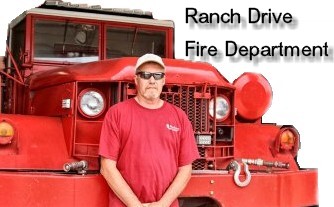 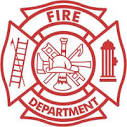 PARTIAL LIST OF THE SERVICES OFFERED TO RDFD MEMBERSAverage response time is about 8 minutes from the station to the emergencyWebsite:  Tom Larkins is our volunteer webmaster.  Check out our site, Thank you TomNixle: Notification of severe weather in the area, and other community announcements Lift service: if you need assistance from a fall, etc., Call 9 1 1, they will dispatch usMedical aid: until the ambulance arrives, we can provide first response aidStorm Shelter: at the station – it will hold up to 100 peopleWelfare check: after a tornado or other disaster in your area – we will check on youRental: of the building for parties, reunions, etc., $25 per day (NO ALCOHOL PERMITTED)Vote Here: The Kay County Election Board has chosen RDFD as a precinct for locals electionsInsurance Verification: If needed contact us and we will provide a receipt for you     RDFD responded to 68 calls for fire related assistance last year (2016); 6 were for medical assistance.  We have a number of Firefighters that are medically trained.  In 20+ years we have not raised our rates for residential members.  We owe that honor to the hard work of the volunteer firefighters and board members at this fire department, both past and present.     NOTE: Anyone with an expired membership (or no membership) will be charged $250.00 per hour, per truck for any fire emergency.  NO EXCEPTIONS   Help us spread the word.  If you know of a neighbor who is not a member, please have them contact us.     FOR NOTIFICATIONS: Subscribe to NIXLE; enter message 888 777 on your phone, and then just enter your zip code (i.e. 74601).  You may also subscribe to NIXLE email notifications (which gives a lot more information) at http://www.nixle.com      RDFD Board Members: President-Mike McCurry, Vice-President Eddie Manley, Secretary-Marcina Overman, Treasurer-Mary Grace Lebeda, Member-Mary Myers, Member-Raymond Schiltz, Member OPEN     WEBSITE: (as mentioned above) -- http://www.ranchdrivefire.org/ Email: -- info@ranchdrive.org FEES: Home--$40;  Farm – $80;  Business–(minimum) $80 [Negotiable per By Law]  PLEASE COMPLETE THE FORM ON REVERSE OF THIS LETTER AND RETURNIT WITH YOUR PAYMENT TO:RANCH DRIVE FIRE DEPARTMENT%EDDIE MANLEY8200 W PROSPECT AVESincerely,							    PONCA CITY OK 74601-7913Eddie ManleyEddie Manley-Membership ChairmanRANCH DRIVE FIRE DEPARTMENT3454 South Ranch DrivePonca City, Oklahoma 74601-7857Please Print to complete the following:					Date ________/____/ 2017Name: _________________________________________________________ Billing address: __________________________________________________				[for notice of RDFD events]City, State, Zip ____________________________, _____, _______________Property this membership will cover: [if different or in addition to given address] ______________________________._________________________________________________________________________________________This membership is for a:  Home $40 [__] – Farm $80 [__] – Business (minimum) $80 [__] [Negotiable per By Law]  Type of HOME:  Masonry _____   Frame _____   Mobile Home _____   Basement? Yes [___] No [___]Do you have a Storm shelter? Yes [___] No [___] [Needed in case of a disaster, to check on your welfare]ADDITIONAL PERSONAL INFORMATION:Email address: __________________________________________Telephone # (______) ______ ___________	Cell or Other Phone # (______) ______ ____________In case of an emergency, please notify: [Give a work number or a cell of a friend, etc.]________________________________________   Phone # (______) ______ _____________________________________________________   Phone # (______) ______ ______________Do you have any of the following at the residence of coverage:  Anyone confined to a wheelchair? YES[__]  NO[__]Anyone confined to a bed? YES[__]  NO[__]   Location of the bed:_________________________________Anyone on Life Support System? YES[__]  NO[__]  Location of this System: ________________________Oxygen in Use: YES[__]  NO[__]   Location in the home: ________________________________________Do you have small children: YES[__]  NO[__]   If, YES, how many: ______Where is your outside electric connection? ______________________________________________________This agreement for your membership to the Ranch Drive Fire Department shall be from the 1st day of May and continue for a period of one year.  We will accept membership after that date, but full coverage until paid will not be in effect after our annual expiration date, each year.Total fee being submitted: $______________   Check# ____________________ or Cash _________________Make checks payable to: Ranch Drive Fire Department					Signature: ___________________________________________________________________________SEND US ANY COMMENTS OR RECOMMENDATIONS YOU MAY HAVE